СОВЕТ СЕЛЬСКОГО ПОСЕЛЕНИЯ  ТИМИРОВСКИЙ СЕЛЬСОВЕТ МУНИЦИПАЛЬНОГО РАЙОНА БУРЗЯНСКИЙ  РАЙОНРЕСПУБЛИКИ  БАШКОРТОСТАНБАШҠОРТОСТАН  РЕСПУБЛИКАҺЫБӨРЙӘН РАЙОНЫ МУНИЦИПАЛЬ РАЙОНЫНЫҢ  ТИМЕР  АУЫЛ СОВЕТЫ  АУЫЛ  БИЛӘМӘҺЕ  СОВЕТЫ 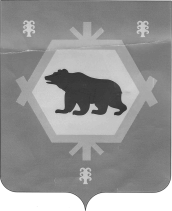     КАРАР                                                                         РЕШЕНИЕ «03»февраль  2017йыл                               № 27-13-84                            «03» февраля 2017года   Об утверждении Плана противодействия коррупции в сельском поселении Тимировский сельсовет муниципального района Бурзянский  район Республики Башкортостан на 2017-2018 годы       Во исполнение распоряжения Главы Республики Башкортостан от 31.12.2015г. №РГ-230 «Об утверждении Комплексного плана действий по обеспечению правопорядка в Республике Башкортостан на 2016 год п. 33 ч.1 ст.15 Федерального закона от 60 октября 2003 года № 131-ФЗ «Об общих принципах организации местного самоуправления в Российской Федерации Совет сельского поселения Тимировский сельсовет муниципального района Бурзянский район Решил:      1. Утвердить прилагаемый План противодействия коррупции в сельском поселении Тимировский  сельсовет муниципального района Бурзянский  район Республики Башкортостан (далее - План).      2. Муниципальным служащим, руководителям муниципальных учреждений, ответственным за выполнение мероприятий Плана, обеспечить реализацию Плана в установленные сроки.     3. Контроль за исполнением настоящего постановления возложить на управляющего делами сельского поселения  Бурановой Р.Н.Глава сельского поселения                                                  Р.К.Арслангужина                                                                                                                    Приложение                                                                                                                                  УТВЕРЖДЕН                                                                                                                           решением Совета сельского поселения                                                                                                                        Тимировский сельсовет МР                                                                                                                           Бурзянский район РБ от 03.02.2017г                                                                План      Противодействии коррупции в администрации сельского поселения Тимировский сельсовет муниципального района  Бурзянский район  Республики Башкортостан на 2017-2018 годы.№п/пМероприятиеСрок исполненияСрок исполненияОтветственный исполнитель                                          1.Организационные меры                                          1.Организационные меры                                          1.Организационные меры                                          1.Организационные меры                                          1.Организационные меры1.1Подготовка и проведение заседаний комиссии по предупреждению и противодействию коррупции в администрации сельского поселений ежеквартальноежеквартальноПредседатель комиссии по предупреждению и противодействию коррупции в администрации1.2Обобщение и анализ обращений граждан и организаций в комиссию по предупреждению и противодействию коррупции в администрации сельского поселенийежеквартальноежеквартальносекретарь комиссии по предупреждению и противодействию коррупции в администрации1.3Подготовка нормативно-правовых актов по вопросам организации           и реализации мероприятий настоящего плана, касающихся антикоррупционной политики1 квартал 2017-2018г1 квартал 2017-2018гУправляющий делами1.1Организация контроля мероприятий плана противодействия коррупции в администрации сельского поселения на 2017-2018годы  2017-20182017-2018Глава сельского поселения2.Правовое обеспечение противодействия коррупции в администрации сельского поселения Тимировский сельсовет муниципального района  Бурзянский район  Республики Башкортостан2.Правовое обеспечение противодействия коррупции в администрации сельского поселения Тимировский сельсовет муниципального района  Бурзянский район  Республики Башкортостан2.Правовое обеспечение противодействия коррупции в администрации сельского поселения Тимировский сельсовет муниципального района  Бурзянский район  Республики Башкортостан2.Правовое обеспечение противодействия коррупции в администрации сельского поселения Тимировский сельсовет муниципального района  Бурзянский район  Республики Башкортостан2.Правовое обеспечение противодействия коррупции в администрации сельского поселения Тимировский сельсовет муниципального района  Бурзянский район  Республики Башкортостан2.1Разработка и принятие нормативных правовых актов администрации сельского поселения в сфере противодействия коррупции, в соответствии с требованиями, установленными федеральными антикоррупционными нормативными правовыми актамиПо мере принятия нормативных правовых актовПо мере принятия нормативных правовых актовОрганы местного самоуправления2.2Принятие организационно- методических и практических мер совершенствования организации и проведения антикоррупционной экспертизы нормативных правовых актов (их проектов) органов местного самоуправления сельского поселения и мониторинга их принятия  2017-2018годы2017-2018годыОрганы местного самоуправления2.3Внесение изменений и дополнений в нормативно-правовые акты по противодействию коррупции в сельском поселении согласно изменениям в законодательствеПри изменении законодательства по противодействию коррупцииПри изменении законодательства по противодействию коррупцииОрганы местного самоуправления3.Подготовка  персонала для реализации муниципальной антикоррупционной политики в сельском поселении3.Подготовка  персонала для реализации муниципальной антикоррупционной политики в сельском поселении3.Подготовка  персонала для реализации муниципальной антикоррупционной политики в сельском поселении3.Подготовка  персонала для реализации муниципальной антикоррупционной политики в сельском поселении3.Подготовка  персонала для реализации муниципальной антикоррупционной политики в сельском поселении3.1Принятие и участие в семинарах, совещаниях по обмену опытом работы в сфере  противодействия и профилактики коррупции в органах исполнительной власти и органах местного самоуправления сельского поселенияВ течении годаВ течении годаГлава сельского поселенияУправляющий делами3.2Организация работы по доведению муниципальных служащих положений действующего законодательства РФ И РБ о противодействии коррупции, в том числе об уголовной ответственности за коррупционные правонарушения, об увольнении в связи с утратой доверия, о недопущении муниципальными служащими поведения, которое может восприниматься окружающими как обещание или предложение дачи взятки, либо как согласие принять взятку, или как просьба о дачи взятки 2017-20182017-2018Глава сельского поселения4.Антикоррупциная политика и экспертиза нормативных правовых актов и их проектов4.Антикоррупциная политика и экспертиза нормативных правовых актов и их проектов4.Антикоррупциная политика и экспертиза нормативных правовых актов и их проектов4.Антикоррупциная политика и экспертиза нормативных правовых актов и их проектов4.Антикоррупциная политика и экспертиза нормативных правовых актов и их проектов4.1Организация проверки соблюдения связанных с муниципальной службой ограничения и запретов, установленных Федеральным законом от 02.03.2007г.№25 –ФЗ «О муниципальной службе в Российской Федерации» и другими федеральными законами1 квартал 2017-2018гГлава сельского поселенияГлава сельского поселения4.2Прием  справок о доходах, расходах, об имуществе и обязательствах имущественного характера  муниципальных служащих и граждан, претендующих на замещение должностей муниципальной службы в администрации сельского поселения2017-2018Управляющий деламиУправляющий делами4.3Проведение антикоррупционной экспертизы муниципальных правовых актов и их проектовпостоянноГлава сельского поселенияГлава сельского поселения4.4Анализ полноты заполнения и правильности оформления справок о доходах, расходах, об имуществе и обязательствах имущественного характера  муниципальных служащих2017-2018Управляющий деламиУправляющий делами4.5Проведение проверок соблюдений требований к служебному поведению муниципальных служащих администрации сельского поселения 2017-2018 годы при наличии соответствующихоснований Комиссия по соблюдению требований к служебному поведению муниципальных служащих администрации сельского поселения и урегулирования конфликта интересов Комиссия по соблюдению требований к служебному поведению муниципальных служащих администрации сельского поселения и урегулирования конфликта интересов 4.6Организация проверки достоверности предоставляемых муниципальными служащими сведений    о доходах, об имуществе, принадлежащем им на праве собственности, обязательствах имущественного характера2 квартал 2017г.2 квартал 2018г.Глава сельского поселенияГлава сельского поселения4.7Внесение изменений в административные регламенты оказания муниципальных услуг(функций) администрацией сельского поселенияПо мере внесения изменений в законодательстваУправляющий деламиУправляющий делами4.8Контроль соблюдения ограничений, установленных статьей 13 Федерального закона от 02 марта 2007 года №25-ФЗ «О муниципальной службе в РФ»2017-2018Глава сельского поселенияГлава сельского поселения4.9Осуществлять контроль за применением предусмотренных законодательством  мер юридической ответственности в каждом случае несоблюдения запретов, ограничений и требований, установленных в целях противодействия коррупции2017-2018Глава сельского поселенияГлава сельского поселения4.10Проводить мониторинг исполнения должностных обязанностей муниципальными служащими, замещение которых связано с коррупционными рисками2017-2018Управляющий деламиУправляющий делами4.11В целях проведения разъяснительных мер по формированию у муниципальных служащих отрицательного отношения к коррупции, на системной основе доводить изменения законодательства об установлении наказания за коррупционные правонарушения2017-2018годыУправляющий деламиУправляющий делами4.12Предъявление квалификационных требований к гражданам, претендующим на замещение должностей муниципальной службы в администрации сельского поселения, а также проверка сведений и документов, представляемых указанными гражданами2017-2018годыУправляющий деламиУправляющий делами4.13Организационное и документационное обеспечение деятельности комиссии по соблюдению требований к служебному поведению муниципальных служащих администрации сельского поселения и урегулированию конфликта интересов 2017-2018годыСекретарь комиссии по соблюдению требований к служебному поведению муниципальных служащих администрации сельского поселения и урегулирования конфликта интересов Секретарь комиссии по соблюдению требований к служебному поведению муниципальных служащих администрации сельского поселения и урегулирования конфликта интересов 4.14Информационное сотрудничество правоохранительными органами по вопросам соблюдения антикоррупционного законодательства муниципальными служащими и гражданами, претендующими на замещение должностей муниципальной службы в администрации сельского поселения Ежеквартально  (в случае возникновения необходимости)Глава сельского поселенияГлава сельского поселения4.15Осуществление мониторинга законодательства РФ, РБ в сфере противодействия коррупции2017-2018годыГлава сельского поселенияГлава сельского поселения4.16Организация размещения проектов нормативных актов на официальном сайте сельского поселения в сети Интернет в целях обеспечения возможности проведения независимой антикоррупционной экспертизы проектов нормативных правовых актовВ течение 2017-2018годыГлава сельского поселенияГлава сельского поселения5.Антикоррупционная пропаганда и просвещение5.Антикоррупционная пропаганда и просвещение5.Антикоррупционная пропаганда и просвещение5.Антикоррупционная пропаганда и просвещение5.Антикоррупционная пропаганда и просвещение5.1Освещение на сайте сельского поселения мероприятий плана противодействия коррупции в администрации сельского поселения на 2017-2018 годы2017-2018годыГлава сельского поселенияГлава сельского поселения5.2Содействие общественным организациям и движениям в проведении мероприятий, направленных на формирование негативного отношения к коррупционным  проявлениям и повышение правовой культурыпостоянноУправляющий деламиУправляющий делами5.3Подготовка предложений и разработка плана по привлечению населения сельского поселения к деятельности по реализации антикоррупционной политики в сельском поселении1 и 2 кварта 2017 годаКомиссия по предупреждению и противодействию коррупцииКомиссия по предупреждению и противодействию коррупции5.4Создание обходимых условий для проведения диалога между органами местного самоуправления сельского поселения и населением по обсуждению проблем противодействия коррупцииСогласно планаКомиссия по предупреждению и противодействию коррупцииКомиссия по предупреждению и противодействию коррупции6.Антикоррупционное образование6.Антикоррупционное образование6.Антикоррупционное образование6.Антикоррупционное образование6.Антикоррупционное образование6.1Организация получения дополнительного профессионального образования муниципальными служащими, в должностные обязанности которых входит участие в противодействия коррупции2017-2018годыГлава сельского поселенияГлава сельского поселения7.Обеспечение прозрачности деятельности администрации сельского поселения и совершенствование организации деятельности по размещению муниципальных заказов7.Обеспечение прозрачности деятельности администрации сельского поселения и совершенствование организации деятельности по размещению муниципальных заказов7.Обеспечение прозрачности деятельности администрации сельского поселения и совершенствование организации деятельности по размещению муниципальных заказов7.Обеспечение прозрачности деятельности администрации сельского поселения и совершенствование организации деятельности по размещению муниципальных заказов7.Обеспечение прозрачности деятельности администрации сельского поселения и совершенствование организации деятельности по размещению муниципальных заказов7.1Размещение на сайте сельского поселения информации о деятельности комиссии по предупреждению и противодействию коррупции  в администрации сельского поселения и обеспечение информационного взаимодействия с населением и общественными объединениями по вопросам противодействия коррупционным проявлениям2017-2018годыГлава сельского поселенияГлава сельского поселения7.2Обеспечение выполнения требований установленных ФЗ от 05.04.2013г. №44-ФЗ «О контрольной системе в сфере закупок заказов, товаров, работ, услуг для государственных и муниципальных нужд»постоянноПредседатель комиссии по бюджетуПредседатель комиссии по бюджету7.3Совершенствование системы электронных торгов по размещению муниципальных заказов с целью исключения коррупционных проявлений со стороны заказчиков и исполнителей муниципальных заказов2017-2018годыГлава сельского поселенияГлава сельского поселения7.4Анализ размещения муниципального заказа (ежегодный) с выработкой методических рекомендаций по совершенствованию системы размещения муниципального заказа2017-2018годыПостоянная комиссия по бюджетуПостоянная комиссия по бюджету7.5Анализ практики по заключению муниципальных контрактов на поставку товаров, выполнение работ, оказание услуг для муниципальных нужд с целью соблюдения основного критерия исполнения муниципального контракта- минимальной цены при соблюдении требований к качеству продукции, срокам поставки товаров, выполнения работ, оказания услуг, срокам и объему предоставления гарантий качества товаров, работ, услуг и тп.ежеквартальноПостоянная комиссия по бюджетуПостоянная комиссия по бюджету8.Предупреждение и выявление должностных нарушений, связанных с коррупционными проявлениями8.Предупреждение и выявление должностных нарушений, связанных с коррупционными проявлениями8.Предупреждение и выявление должностных нарушений, связанных с коррупционными проявлениями8.Предупреждение и выявление должностных нарушений, связанных с коррупционными проявлениями8.Предупреждение и выявление должностных нарушений, связанных с коррупционными проявлениями8.1Подготовка и представление главе сельского поселения Тимировский сельсовет информации о коррупционных проявлениях:-о совершенных муниципальными служащими правонарушения коррупционной направленности;-о проводимых расследованиях по фактам коррупционных правонарушенийежеквартальноПредседатель комиссии по противодействию коррупцииПредседатель комиссии по противодействию коррупции8.2Анализ частных определений судов, представлений и протестов органов прокуратуры, связанных с коррупционными проявлениями, об устранении нарушений законодательства в отношении муниципальных служащих, работников муниципальных учреждений и предприятийежеквартальноУправляющий деламиУправляющий делами8.3Анализ практики рассмотрения обращений граждан и организаций по фактам коррупции; подготовка предложений по совершенствованию данной деятельностиДо 01.12.20147г.До01.12.2018г.Управляющий деламиУправляющий делами8.4Осуществление контроля , выявление и пресечение коррупционных проявлений в ходе процессов, связанных с предоставлением и продажей земельных участков, реализаций недвижимого муниципального имущества, сдачей помещений в арендуежеквартальноКомиссия по предупреждению и противодействию коррупцииКомиссия по предупреждению и противодействию коррупции